Instuderingsfrågor till filmen: Metaller, historia och användning.Hur stor del av våra grundämnen är metaller?Vilken är den vanligaste metallen på jorden och varför är den viktig?Ge flera exempel på varför metaller är viktiga för människan.Vad är malm?Vilka var de första metallerna människan började använda?Vad betyder smidbarhet?Vad betyder legering.Ge exempel på en viktig legering som Egypterna upptäckte.Varför var järn en så sällsynt metall 4000år f. KrVilken viktig upptäckt gjorde Hettiterna ungefär 1500år f. KrHur gjorde Hettiterna järnet hårdare och vad kallas den legeringen.Ge minst 5 exempel på metallers egenskaper.Vad betyder dukt ila?Finns det någon metall som inte är fast i rumstemperatur?Ge exempel på metall joner som är viktiga i vår kroppGe exempel på tre tungmetaller och förklara varför dem är skadliga för vår kropp.Vilken metall använder människan sig av mest?Vilken är den vanligaste formen av järnmalm?Vad är en mas ugn?Vad har järn för viktig funktion i människokroppen?Vilken är den vanligaste metallen i jordskorpan?Vad är bauxit?Vilka egenskaper har aluminium?Ge exempel på metallkonstruktioner, byggnadsverk som blivit kända.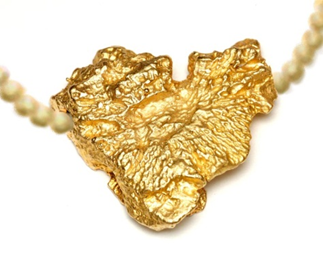 Guld Au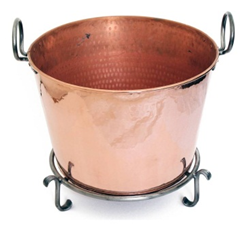 Koppar Cu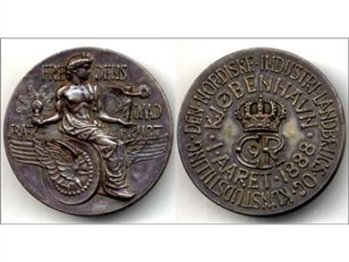 Järn Fe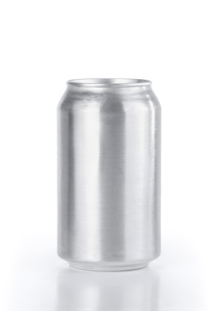 Aluminium Al